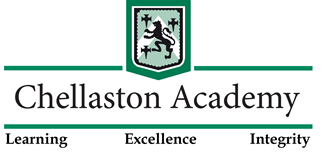 APPEALS AGAINST NON-ADMISSION OF PUPIL TO CHELLASTON ACADEMYPlease complete this form in BLACK ink & return to Chellaston Academy.STUDENT DETAILSName of ChildDate of BirthPlace Requested forYear 7/Year8/Year 9/Year 10/Year 11 (Pease circle relevant Year Group)Year 7/Year8/Year 9/Year 10/Year 11 (Pease circle relevant Year Group)Year 7/Year8/Year 9/Year 10/Year 11 (Pease circle relevant Year Group)Start DatePARENT/GUARDIAN DETAILSName of Parent/GuardianTitle:  Mr/Mrs/Miss/MsTitle:  Mr/Mrs/Miss/MsAddressPostcodeContact DetailsHome Tel:Home Tel:Work Tel:Contact DetailsMobile Tel:Mobile Tel:Email:CURRENT SCHOOLCURRENT SCHOOLName of Current/Previous School AttendedSchool AddressSchool Telephone No: (including area code)Reasons for Appealing Against the Admissions DecisionYou may, if you wish, submit further evidence of reasons on a separate sheet.Please return completed form to:Admission & Appeals AdministratorChellaston Academy, Swarkestone Road, Chellaston, Derby, DE73 5UBEmail: admissions@chellaston.derby.sch.ukAPPLICATION SIGNATURESignedDate